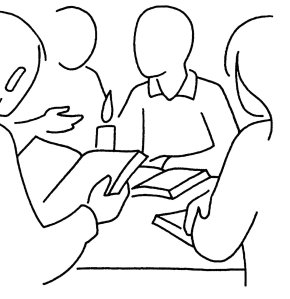 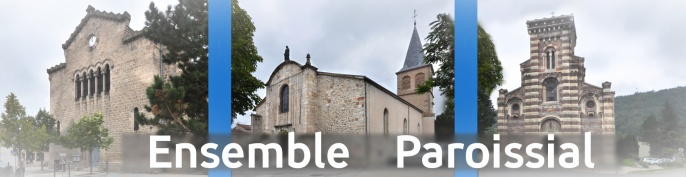 « La parole de Dieu est vivante et efficace… » He 4,12 Le synode nous a fait redécouvrir le goût et la joie de partager la Parole de Dieu !Venez vivre quatre « Rencontres autour de la Parole »Les vendredis 17 et 31 mars, 5 mai et 2 juin, 19h30 - 21h 45A LA CURE D’AURECObjectifs : - Découvrir la Bible comme Parole vivante- Se former pour avoir des clés de lecture- Expérimenter comment le partage nous permet de mieux connaitre Dieu et nous -même. Il construit la fraternité et la CommunautéContenu :- Un temps convivial Pizza/Bible ou Dessert/Bible ? : chacun emmène quelque chose à partager, soit une boisson, soit …- Un petit enseignement- Vivre un partage biblique de manière différente chaque fois.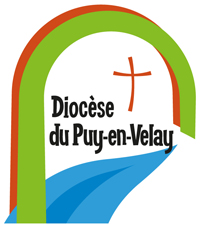 Animé par une équipe : Isabelle Cipière, Anne Fauquignonformationspirituelle@catholique-lepuy.frRenseignements/Contact/inscriptions paroisse.aurec@wanadoo.fr